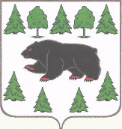 АДМИНИСТРАЦИЯ ТУРИНСКОГО ГОРОДСКОГО ОКРУГАг. Туринск30 мая 2019 г. 								                     № 138-П  О внесении изменений в приказ начальника МКУ «Управление образованием» от 17.04.2019 № 94-П «Об организации и проведении   учебных сборов по основам военной службы с обучающимися (юношами) 10-х классов общеобразовательных учреждений Туринского городского округа в 2019 году»В связи с изменениями условий проведения учебных   сборов по основам военной службы с обучающимися (юношами) 10-х классов,ПРИКАЗЫВАЮ:Внести в приказ начальника МКУ «Управление образованием» от 17.04.2019 № 94-П «Об организации и проведении   учебных сборов по основам военной службы с обучающимися (юношами) 10-х классов общеобразовательных учреждений Туринского городского округа в 2019 году» следующие изменения:1) пункт 1 принять в новой редакции: «1. Провести в период с 03.06.2019 по 07.06.2019 учебные сборы по основам военной службы для обучающихся (юношей) 10-х классов общеобразовательных учреждений Туринского городского округа (далее – учебные сборы), определить базовую площадку для проведения учебных сборов – ГБПОУ СО «Туринский многопрофильный техникум» (руководитель Барабанова С.П. (по согласованию)»;2) подпункты 1,2 пункта 4 принять в новой редакции: «4. Тихонову Е.Г., руководителю учебных сборов:1) в срок до 31.04.2019:  провести корректировку программы и учебно-тематического планирования проведения учебных сборов; 2) подготовить документы по проезду участников учебных сборов в в/ч 31612 (п. Порошино) 04.06.2019;»;3) пункт 5 принять в новой редакции: «5. Руководителям МАОУ СОШ № 3 Пономарёвой Г.Г., МАОУ ДО ДЮСШ  Бакуновой Л.С. предоставить 04.06.2019 автобусы для поездки обучающихся в в/ч № 31612 (п.Порошино),   обеспечить автобусы ГСМ.»;4) подпункт 5 пункта 8 принять в следующей редакции: «5) обеспечить 03.06.2019, 05.06.2019, 06.06.2019, 07.06.2019 явку участников учебных сборов на базовую площадку – ГБПОУ СО «Туринский многопрофильный техникум», с 09.00 до 16.00 час.»;5) пункт 8 дополнить подпунктом 2 следующего содержания:«2) обеспечить 04.06.2019 явку участников учебных сборов для поездки в в/ч № 31612 (п.Порошино) к пункту сбора – МАОУ ДО ЦДО «Спектр» в 07.00 час.»2. Настоящий приказ разместить на официальном сайте МКУ «Управление образованием» в сети Интернет http://turinskuo.my1.ru.Начальник                                                                		              Л.Г. СитоваСогласованиеприказа начальника МКУ «Управление образованием»О внесении изменений в приказ начальника МКУ «Управление образованием» от 17.04.2019 № 94-П «Об организации и проведении   учебных сборов по основам военной службы с обучающимися (юношами) 10-х классов общеобразовательных учреждений Туринского городского округа в 2019 году»Приказ разослать:В дело – 1 экземпляр, ОО - 8 шт.   Ведущий специалистСитникова  Татьяна Геннадьевна2-02-23МУНИЦИПАЛЬНОЕ КАЗЁННОЕ УЧРЕЖДЕНИЕ«УПРАВЛЕНИЕ ОБРАЗОВАНИЕМ ТУРИНСКОГО ГОРОДСКОГО ОКРУГА»(МКУ «УПРАВЛЕНИЕ ОБРАЗОВАНИЕМ»)ПРИКАЗДолжностьФамилия и инициалыСроки и результаты согласованияСроки и результаты согласованияСроки и результаты согласованияДолжностьФамилия и инициалыДата поступления на согласованиеДата согласованияЗамечания и подписьЗаместитель начальника МКУ «Управление образованием»Евсюкова О.А.Заведующийотделом дошкольного, общего и дополнительного образованияМалкова Л.К.ЮрисконсультЖдамирова А.Ю.Ведущий специалистотдела дошкольного, общего и дополнительного образованияСитникова Т.Г.